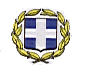 ΕΛΛΗΝΙΚΗ ΔΗΜΟΚΡΑΤΙΑΥΠΟΥΡΓΕΙΟ ΠΑΙΔΕΙΑΣ,                     ΕΡΕΥΝΑΣ  ΚΑΙ ΘΡΗΣΚΕΥΜΑΤΩΝΠΕΡ/ΚΗ Δ/ΝΣΗ Π.Ε. & Δ.Ε.ΚΕΝΤΡΙΚΗΣ ΜΑΚΕΔΟΝΙΑΣΔ/ΝΣΗ Π.Ε. ΧΑΛΚΙΔΙΚΗΣΠ.Υ.Σ.Π.Ε.------------------Ταχ.Δ/νση     :22ας Απριλίου 6ΒΤαχ.Κώδικ.    :63100 ΠολύγυροςΠληροφορίες:Β. ΝτάφουΤηλέφωνο      :23710-21207TELEFAX          :23710-24235e-mail	            :mail@dipe.chal.sch.grΠολύγυρος,24-03-2018Αριθ. Πρωτ.: Φ.11.2/2702 ΠΡΟΣ: Εκπαιδευτικούς της Δ/νσης Π.Ε. Χαλκιδικής (Δια των Διευθυντών/ντριών και Προϊσταμένων    Σχολικών Μονάδων)ΘΕΜΑ:α) Διαπίστωση Οργανικών κενών ΠΕ06, ΠΕ11, ΠΕ60 και ΠΕ70 για δήλωση υπεραριθμιών.             β) Διαπίστωση Οργανικών υπεραριθμιώνΠΕ06, ΠΕ11, ΠΕ60 και ΠΕ70.             γ) Υποβολή Δηλώσεων.α) Το ΠΥΣΠΕ με την αριθμ. 13/24-04-2018 Πράξη του διαπιστώνει τα κάτωθι οργανικά κενά κλάδων ΠΕ06, ΠΕ11, ΠΕ60 και ΠΕ70 στις σχολικές μονάδες της ως εξής:ΠΙΝΑΚΑΣ ΟΡΓΑΝΙΚΩΝ ΚΕΝΩΝ ΠΕ60 ΓΙΑ ΤΟ ΣΧ. ΕΤΟΣ 2018-2019ΠΙΝΑΚΑΣ ΟΡΓΑΝΙΚΩΝ ΚΕΝΩΝ ΠΕ70 ΓΙΑ ΤΟ ΣΧ. ΕΤΟΣ 2018-2019ΠΙΝΑΚΑΣ ΟΡΓΑΝΙΚΩΝ ΚΕΝΩΝ ΠΕ06 ΓΙΑ ΤΟ ΣΧ. ΕΤΟΣ 2018-2019ΠΙΝΑΚΑΣ ΟΡΓΑΝΙΚΩΝ ΚΕΝΩΝ ΠΕ11 ΓΙΑ ΤΟ ΣΧ. ΕΤΟΣ 2018-2019β)Το ΠΥΣΠΕ Χαλκιδικής λαμβάνοντας υπόψη την παράγραφο 1α του άρθρου 14 που Π.Δ.50/96 (ΦΕΚ 45/τ.Α’/08-03-1996) «Μεταθέσεις και τοποθετήσεις των εκπαιδευτικών της Δημόσιας Α/θμιας καιΒ/θμιας Εκπαίδευσης», όπως τροποποιήθηκε από το Π.Δ. 100/97 (ΦΕΚ 94/τ.Α΄/22-05-1997) σύμφωνα με την οποίαυπεραριθμίες εκπαιδευτικών είναι δυνατόν να προκύψουν σε σχολικές μονάδες της Α/θμιας εκπαίδευσης από ίδρυση, κατάργηση, υποβιβασμό, διαίρεση ή συγχώνευση αυτών ή άλλη αιτία,  διαπιστώνει οργανικές υπεραριθμίες στις κάτωθι σχολικές μονάδες:γ)Μετά τα παραπάνω καλούνται από το ΠΥΣΠΕ Χαλκιδικής οι εκπαιδευτικοί του ιδίου κλάδου που ανήκουν οργανικά στο σχολείο,  όπου διαπιστώθηκε η υπεραριθμία, να δηλώσουν εντός τριών (3)  εργάσιμων ημερών (25, 26 και 27 Απριλίου 2018 έως και 12.00μ.μ.)  αν επιθυμούν ή όχι να κριθούν ως υπεράριθμοι. Οι αιτήσεις μπορούν να υποβληθούν από τους εκπαιδευτικούς αυτοπροσώπως, με fax (2371024235) ή με ηλεκτρονικό ταχυδρομείο (mail@dipe.chal.sch.gr) και ευδιάκριτη την υπογραφή του ενδιαφερόμενου εκπαιδευτικού.Στη συνέχεια τα Περιφερειακά Υπηρεσιακά Συμβούλια σε συνεδρίασή τους χαρακτηρίζουν ονομαστικά τους υπεράριθμους εκπαιδευτικούς κατά σχολική μονάδα,σύμφωνα με την παρ. 3β περ. Ι και ΙΙ του άρθρου 14 του Π.Δ. 50/96 (ΦΕΚ 45/τ.Α’/08-03-1996) «Μεταθέσεις και τοποθετήσεις των εκπαιδευτικών της Δημόσιας Α/θμιαςκαιΒ/θμιας Εκπαίδευσης», όπως τροποποιήθηκε από το Π.Δ. 100/97 (ΦΕΚ 94/τ.Α΄/22-05-1997). Στη συνέχεια οι εκπαιδευτικοί που χαρακτηρίζονται υπεράριθμοι από το Συμβούλιο,  σύμφωνα με τα παραπάνω,  θα κληθούν με νέο έγγραφό μας να υποβάλουν δήλωση τοποθέτησης σε συγκεκριμένες σχολικές μονάδες,  στις οποίες υφίστανται οργανικά κενά σύμφωνα με το αρθ. 14 παρ.  5α, β και γ όπως αυτό τροποποιήθηκε με το Π.Δ. 100/97.  Παρακαλούμε να λάβουν γνώση οι υπηρετούντες εκπαιδευτικοί του Σχολείου σας καθώς και αυτοί οι οποίοι απουσιάζουν είτε λόγω απόσπασης, είτε λόγω άδειας. Το παρόν έγγραφο να αναρτηθεί στον πίνακα ανακοινώσεων του σχολείου σας.Στις Σχολικές Μονάδες, όπου υπάρχει συγχώνευση κι έχει διαπιστωθεί υπεραριθμία, υποβάλλει δήλωση το σύνολο των εκπαιδευτικών όλων των Σχολείων που συγχωνεύονται (παρ. 1β του άρθρου 14 του Π.Δ. 50/96 (ΦΕΚ 45/τ.Α’/08-03-1996) Συνημμένα σας αποστέλλουμε α) πρότυπο Υπεύθυνης Δήλωσης για κρίση ή όχι υπεραριθμίας και β) πίνακα με τις Ομάδες Σχολείων όπως αυτές επικαιροποιήθηκαν με την 13η/24-04-2018 Πράξη του ΠΥΣΠΕ.ΝΗΠΙΑΓΩΓΕΙΑ ΔΗΜΟΥ ΣΙΘΩΝΙΑΣΝΗΠΙΑΓΩΓΕΙΑ ΔΗΜΟΥ ΣΙΘΩΝΙΑΣΝΗΠΙΑΓΩΓΕΙΑ ΔΗΜΟΥ ΣΙΘΩΝΙΑΣΑ/ΑΣΧΟΛΙΚΗ ΜΟΝΑΔΑΚΕΝΑ1ΝΗΠ. ΣΥΚΙΑΣ32ΝΗΠ. ΣΑΡΤΗΣ1ΣΥΝΟΛΟΣΥΝΟΛΟ4ΝΗΠΙΑΓΩΓΕΙΑ ΔΗΜΟΥ ΠΟΛΥΓΥΡΟΥΝΗΠΙΑΓΩΓΕΙΑ ΔΗΜΟΥ ΠΟΛΥΓΥΡΟΥΝΗΠΙΑΓΩΓΕΙΑ ΔΗΜΟΥ ΠΟΛΥΓΥΡΟΥΑ/ΑΣΧΟΛΕΙΟΚΕΝΑ1ΝΗΠ. ΤΑΞΙΑΡΧΗ1ΣΥΝΟΛΟΣΥΝΟΛΟ1ΝΗΠΙΑΓΩΓΕΙΑ ΔΗΜΟΥ ΚΑΣΣΑΝΔΡΑΣΝΗΠΙΑΓΩΓΕΙΑ ΔΗΜΟΥ ΚΑΣΣΑΝΔΡΑΣΝΗΠΙΑΓΩΓΕΙΑ ΔΗΜΟΥ ΚΑΣΣΑΝΔΡΑΣΑ/ΑΣΧΟΛΙΚΗ ΜΟΝΑΔΑΚΕΝΑ1ΝΗΠ. ΠΟΛΥΧΡΟΝΟΥ1ΣΥΝΟΛΟΣΥΝΟΛΟ1ΔΗΜΟΤΙΚΑ ΣΧΟΛΕΙΑ ΔΗΜΟΥ ΑΡΙΣΤΟΤΕΛΗΔΗΜΟΤΙΚΑ ΣΧΟΛΕΙΑ ΔΗΜΟΥ ΑΡΙΣΤΟΤΕΛΗΔΗΜΟΤΙΚΑ ΣΧΟΛΕΙΑ ΔΗΜΟΥ ΑΡΙΣΤΟΤΕΛΗΔΑΣΚΑΛΟΙ (ΠΕ70)ΔΑΣΚΑΛΟΙ (ΠΕ70)ΔΑΣΚΑΛΟΙ (ΠΕ70)Α/ΑΣΧΟΛΙΚΗ ΜΟΝΑΔΑΚΕΝΑ1ΔΣ ΟΛΥΜΠΙΑΔΑΣ1ΣΥΝΟΛΟΣΥΝΟΛΟ1ΔΗΜΟΤΙΚΑ ΣΧΟΛΕΙΑ ΔΗΜΟΥ ΣΙΘΩΝΙΑΣΔΗΜΟΤΙΚΑ ΣΧΟΛΕΙΑ ΔΗΜΟΥ ΣΙΘΩΝΙΑΣΔΗΜΟΤΙΚΑ ΣΧΟΛΕΙΑ ΔΗΜΟΥ ΣΙΘΩΝΙΑΣΔΑΣΚΑΛΟΙ (ΠΕ70)ΔΑΣΚΑΛΟΙ (ΠΕ70)ΔΑΣΚΑΛΟΙ (ΠΕ70)Α/ΑΣΧΟΛΙΚΗ ΜΟΝΑΔΑΚΕΝΑ1ΔΣ ΝΙΚΗΤΗΣ12ΔΣ ΝΙΚΗΤΗΣ13ΔΣ ΣΑΡΤΗΣ14ΔΣ ΜΕΤΑΓΓΙΤΣΙΟΥ15ΔΣ Ν. ΜΑΡΜΑΡΑ1ΣΥΝΟΛΟΣΥΝΟΛΟ5ΔΗΜΟΤΙΚΑ ΣΧΟΛΕΙΑ ΔΗΜΟΥ Ν. ΠΡΟΠΟΝΤΙΔΑΣΔΗΜΟΤΙΚΑ ΣΧΟΛΕΙΑ ΔΗΜΟΥ Ν. ΠΡΟΠΟΝΤΙΔΑΣΔΗΜΟΤΙΚΑ ΣΧΟΛΕΙΑ ΔΗΜΟΥ Ν. ΠΡΟΠΟΝΤΙΔΑΣΔΑΣΚΑΛΟΙ (ΠΕ70)ΔΑΣΚΑΛΟΙ (ΠΕ70)ΔΑΣΚΑΛΟΙ (ΠΕ70)Α/ΑΣΧΟΛΙΚΗ ΜΟΝΑΔΑΚΕΝΑ12ο ΔΣ Ν. ΚΑΛΛΙΚΡΑΤΕΙΑΣ12ΔΣ ΦΛΟΓΗΤΩΝ73ΔΣ ΠΛΑΓΙΩΝ4ΣΥΝΟΛΟΣΥΝΟΛΟ12ΔΗΜΟΤΙΚΑ ΣΧΟΛΕΙΑ ΔΗΜΟΥ ΠΟΛΥΓΥΡΟΥΔΗΜΟΤΙΚΑ ΣΧΟΛΕΙΑ ΔΗΜΟΥ ΠΟΛΥΓΥΡΟΥΔΗΜΟΤΙΚΑ ΣΧΟΛΕΙΑ ΔΗΜΟΥ ΠΟΛΥΓΥΡΟΥΔΑΣΚΑΛΟΙ (ΠΕ70)ΔΑΣΚΑΛΟΙ (ΠΕ70)ΔΑΣΚΑΛΟΙ (ΠΕ70)Α/ΑΣΧΟΛΙΚΗ ΜΟΝΑΔΑΚΕΝΑ1ΔΣ ΖΕΡΒΟΧΩΡΙΩΝ12ΔΣ ΟΡΜΥΛΙΑΣ1ΣΥΝΟΛΟΣΥΝΟΛΟ2ΔΗΜΟΤΙΚΑ ΣΧΟΛΕΙΑ ΔΗΜΟΥ ΚΑΣΣΑΝΔΡΑΣΔΗΜΟΤΙΚΑ ΣΧΟΛΕΙΑ ΔΗΜΟΥ ΚΑΣΣΑΝΔΡΑΣΔΗΜΟΤΙΚΑ ΣΧΟΛΕΙΑ ΔΗΜΟΥ ΚΑΣΣΑΝΔΡΑΣΔΑΣΚΑΛΟΙ (ΠΕ70)ΔΑΣΚΑΛΟΙ (ΠΕ70)ΔΑΣΚΑΛΟΙ (ΠΕ70)Α/ΑΣΧΟΛΙΚΗ ΜΟΝΑΔΑΚΕΝΑ1ΔΣ Ν. ΣΚΙΩΝΗΣ12ΔΣ ΦΟΥΡΚΑΣ13ΔΣ ΚΑΛΛΙΘΕΑΣ2ΣΥΝΟΛΟΣΥΝΟΛΟ4ΔΗΜΟΤΙΚΑ ΣΧΟΛΕΙΑ ΔΗΜΟΥ Ν. ΠΡΟΠΟΝΤΙΔΑΣΔΗΜΟΤΙΚΑ ΣΧΟΛΕΙΑ ΔΗΜΟΥ Ν. ΠΡΟΠΟΝΤΙΔΑΣΔΗΜΟΤΙΚΑ ΣΧΟΛΕΙΑ ΔΗΜΟΥ Ν. ΠΡΟΠΟΝΤΙΔΑΣΑ/ΑΣΧΟΛΙΚΗ ΜΟΝΑΔΑΚΕΝΑ1ΔΣ ΦΛΟΓΗΤΩΝ1ΣΥΝΟΛΟΣΥΝΟΛΟ1ΔΗΜΟΤΙΚΑ ΣΧΟΛΕΙΑ ΔΗΜΟΥ Ν. ΠΡΟΠΟΝΤΙΔΑΣΔΗΜΟΤΙΚΑ ΣΧΟΛΕΙΑ ΔΗΜΟΥ Ν. ΠΡΟΠΟΝΤΙΔΑΣΔΗΜΟΤΙΚΑ ΣΧΟΛΕΙΑ ΔΗΜΟΥ Ν. ΠΡΟΠΟΝΤΙΔΑΣΑ/ΑΣΧΟΛΙΚΗ ΜΟΝΑΔΑΚΕΝΑ1ΔΣ ΦΛΟΓΗΤΩΝ1ΣΥΝΟΛΟΣΥΝΟΛΟ1ΥΠΕΡΑΡΙΘΜΙΕΣ ΑΠΟ ΥΠΟΒΙΒΑΣΜΟΥΣ ΣΧ. ΜΟΝΑΔΩΝΥΠΕΡΑΡΙΘΜΙΕΣ ΑΠΟ ΥΠΟΒΙΒΑΣΜΟΥΣ ΣΧ. ΜΟΝΑΔΩΝΥΠΕΡΑΡΙΘΜΙΕΣ ΑΠΟ ΥΠΟΒΙΒΑΣΜΟΥΣ ΣΧ. ΜΟΝΑΔΩΝΥΠΕΡΑΡΙΘΜΙΕΣ ΑΠΟ ΥΠΟΒΙΒΑΣΜΟΥΣ ΣΧ. ΜΟΝΑΔΩΝΟΡΓΑΝΙΚΕΣ ΥΠΕΡΑΡΙΘΜΙΕΣΟΡΓΑΝΙΚΕΣ ΥΠΕΡΑΡΙΘΜΙΕΣΟΡΓΑΝΙΚΕΣ ΥΠΕΡΑΡΙΘΜΙΕΣΟΡΓΑΝΙΚΕΣ ΥΠΕΡΑΡΙΘΜΙΕΣΔΗΜΟΤΙΚΑ ΣΧΟΛΕΙΑ ΔΗΜΟΥ ΑΡΙΣΤΟΤΕΛΗΔΗΜΟΤΙΚΑ ΣΧΟΛΕΙΑ ΔΗΜΟΥ ΑΡΙΣΤΟΤΕΛΗΔΗΜΟΤΙΚΑ ΣΧΟΛΕΙΑ ΔΗΜΟΥ ΑΡΙΣΤΟΤΕΛΗΔΗΜΟΤΙΚΑ ΣΧΟΛΕΙΑ ΔΗΜΟΥ ΑΡΙΣΤΟΤΕΛΗΔΑΣΚΑΛΟΙ (ΠΕ70)ΔΑΣΚΑΛΟΙ (ΠΕ70)ΔΑΣΚΑΛΟΙ (ΠΕ70)ΔΑΣΚΑΛΟΙ (ΠΕ70)Α/ΑΣΧΟΛΕΙΟΥΠΕΡΑΡΙΘΜΙΕΣΠΡΟΕΛΕΥΣΗ1ΔΣ Μ. ΠΑΝΑΓΙΑΣ3ΑΠΌ ΥΠΟΒΙΒΑΣΜΟ2ΔΣ ΝΕΟΧΩΡΙΟΥ2ΑΠΌ ΥΠΟΒΙΒΑΣΜΟΣΥΝΟΛΟΣΥΝΟΛΟ5ΔΗΜΟΤΙΚΑ ΣΧΟΛΕΙΑ ΔΗΜΟΥ Ν. ΠΡΟΠΟΝΤΙΔΑΣΔΗΜΟΤΙΚΑ ΣΧΟΛΕΙΑ ΔΗΜΟΥ Ν. ΠΡΟΠΟΝΤΙΔΑΣΔΗΜΟΤΙΚΑ ΣΧΟΛΕΙΑ ΔΗΜΟΥ Ν. ΠΡΟΠΟΝΤΙΔΑΣΔΗΜΟΤΙΚΑ ΣΧΟΛΕΙΑ ΔΗΜΟΥ Ν. ΠΡΟΠΟΝΤΙΔΑΣΔΑΣΚΑΛΟΙ (ΠΕ70)ΔΑΣΚΑΛΟΙ (ΠΕ70)ΔΑΣΚΑΛΟΙ (ΠΕ70)ΔΑΣΚΑΛΟΙ (ΠΕ70)Α/ΑΣΧΟΛΕΙΟΥΠΕΡΑΡΙΘΜΙΕΣΠΡΟΕΛΕΥΣΗ13ο ΔΣ Ν. ΜΟΥΔΑΝΙΩΝ1ΑΠΌ ΥΠΟΒΙΒΑΣΜΟ2ΔΣ Ν. ΣΗΜΑΝΤΡΩΝ3ΑΠΌ ΥΠΟΒΙΒΑΣΜΟΣΥΝΟΛΟΣΥΝΟΛΟ4ΔΗΜΟΤΙΚΑ ΣΧΟΛΕΙΑ ΔΗΜΟΥ ΠΟΛΥΓΥΡΟΥΔΗΜΟΤΙΚΑ ΣΧΟΛΕΙΑ ΔΗΜΟΥ ΠΟΛΥΓΥΡΟΥΔΗΜΟΤΙΚΑ ΣΧΟΛΕΙΑ ΔΗΜΟΥ ΠΟΛΥΓΥΡΟΥΔΗΜΟΤΙΚΑ ΣΧΟΛΕΙΑ ΔΗΜΟΥ ΠΟΛΥΓΥΡΟΥΔΑΣΚΑΛΟΙ (ΠΕ70)ΔΑΣΚΑΛΟΙ (ΠΕ70)ΔΑΣΚΑΛΟΙ (ΠΕ70)ΔΑΣΚΑΛΟΙ (ΠΕ70)Α/ΑΣΧΟΛΕΙΟΥΠΕΡΑΡΙΘΜΙΕΣΠΡΟΕΛΕΥΣΗ1ΔΣ ΒΑΒΔΟΥ1ΑΠΌ ΥΠΟΒΙΒΑΣΜΟΣΥΝΟΛΟΣΥΝΟΛΟ1ΔΗΜΟΤΙΚΑ ΣΧΟΛΕΙΑ ΔΗΜΟΥ ΚΑΣΣΑΝΔΡΑΣΔΗΜΟΤΙΚΑ ΣΧΟΛΕΙΑ ΔΗΜΟΥ ΚΑΣΣΑΝΔΡΑΣΔΗΜΟΤΙΚΑ ΣΧΟΛΕΙΑ ΔΗΜΟΥ ΚΑΣΣΑΝΔΡΑΣΔΗΜΟΤΙΚΑ ΣΧΟΛΕΙΑ ΔΗΜΟΥ ΚΑΣΣΑΝΔΡΑΣΔΑΣΚΑΛΟΙ (ΠΕ70)ΔΑΣΚΑΛΟΙ (ΠΕ70)ΔΑΣΚΑΛΟΙ (ΠΕ70)ΔΑΣΚΑΛΟΙ (ΠΕ70)Α/ΑΣΧΟΛΕΙΟΥΠΕΡΑΡΙΘΜΙΕΣΠΡΟΕΛΕΥΣΗ11ο ΔΣ ΚΑΣΣΑΝΔΡΕΙΑΣ2ΑΠΌ ΥΠΟΒΙΒΑΣΜΟ2ΔΣ ΠΕΥΚΟΧΩΡΙΟΥ3ΑΠΌ ΥΠΟΒΙΒΑΣΜΟ3ΔΣ Ν. ΦΩΚΑΙΑΣ 4ΑΠΌ ΥΠΟΒΙΒΑΣΜΟΣΥΝΟΛΟΣΥΝΟΛΟ9ΥΠΕΡΑΡΙΘΜΙΕΣ ΑΠΌ ΚΑΤΑΡΓΗΣΗ ΣΧ. ΜΟΝΑΔΩΝ ΥΠΕΡΑΡΙΘΜΙΕΣ ΑΠΌ ΚΑΤΑΡΓΗΣΗ ΣΧ. ΜΟΝΑΔΩΝ ΥΠΕΡΑΡΙΘΜΙΕΣ ΑΠΌ ΚΑΤΑΡΓΗΣΗ ΣΧ. ΜΟΝΑΔΩΝ ΥΠΕΡΑΡΙΘΜΙΕΣ ΑΠΌ ΚΑΤΑΡΓΗΣΗ ΣΧ. ΜΟΝΑΔΩΝ ΔΗΜΟΤΙΚΑ ΣΧΟΛΕΙΑ ΔΗΜΟΥ Ν. ΠΡΟΠΟΝΤΙΔΑΣΔΗΜΟΤΙΚΑ ΣΧΟΛΕΙΑ ΔΗΜΟΥ Ν. ΠΡΟΠΟΝΤΙΔΑΣΔΗΜΟΤΙΚΑ ΣΧΟΛΕΙΑ ΔΗΜΟΥ Ν. ΠΡΟΠΟΝΤΙΔΑΣΔΗΜΟΤΙΚΑ ΣΧΟΛΕΙΑ ΔΗΜΟΥ Ν. ΠΡΟΠΟΝΤΙΔΑΣΔΑΣΚΑΛΟΙ (ΠΕ70)ΔΑΣΚΑΛΟΙ (ΠΕ70)ΔΑΣΚΑΛΟΙ (ΠΕ70)ΔΑΣΚΑΛΟΙ (ΠΕ70)Α/ΑΣΧΟΛΕΙΟΥΠΕΡΑΡΙΘΜΙΕΣΠΡΟΕΛΕΥΣΗ1ΔΣ ΦΛΟΓΗΤΩΝ -ΠΛΑΓΙΩΝ12ΑΠΌ ΚΑΤΑΡΓΗΣΗΔΑΣΚΑΛΟΙ (ΠΕ06)ΔΑΣΚΑΛΟΙ (ΠΕ06)ΔΑΣΚΑΛΟΙ (ΠΕ06)ΔΑΣΚΑΛΟΙ (ΠΕ06)Α/ΑΣΧΟΛΕΙΟΥΠΕΡΑΡΙΘΜΙΕΣΠΡΟΕΛΕΥΣΗ1ΔΣ ΦΛΟΓΗΤΩΝ -ΠΛΑΓΙΩΝ1ΑΠΌ ΚΑΤΑΡΓΗΣΗΔΑΣΚΑΛΟΙ (ΠΕ11)ΔΑΣΚΑΛΟΙ (ΠΕ11)ΔΑΣΚΑΛΟΙ (ΠΕ11)ΔΑΣΚΑΛΟΙ (ΠΕ11)Α/ΑΣΧΟΛΕΙΟΥΠΕΡΑΡΙΘΜΙΕΣΠΡΟΕΛΕΥΣΗ1ΔΣ ΦΛΟΓΗΤΩΝ -ΠΛΑΓΙΩΝ1ΑΠΌ ΚΑΤΑΡΓΗΣΗΝΗΠΙΑΓΩΓΕΙΑ ΔΗΜΟΥ ΠΟΛΥΓΥΡΟΥΝΗΠΙΑΓΩΓΕΙΑ ΔΗΜΟΥ ΠΟΛΥΓΥΡΟΥΝΗΠΙΑΓΩΓΕΙΑ ΔΗΜΟΥ ΠΟΛΥΓΥΡΟΥΝΗΠΙΑΓΩΓΕΙΑ ΔΗΜΟΥ ΠΟΛΥΓΥΡΟΥΝΗΠΙΑΓΩΓΟΙ (ΠΕ60)Α/ΑΣΧΟΛΕΙΟΥΠΕΡΑΡΙΘΜΙΕΣΠΡΟΕΛΕΥΣΗ1ΔΣ ΒΑΒΔΟΥ1ΑΠΌ ΚΑΤΑΡΓΗΣΗ                            ΥΠΕΡΑΡΙΘΜΙΕΣ ΑΠΌ ΣΥΓΧΩΝΕΥΣΗ ΣΧ. ΜΟΝΑΔΩΝ                             ΥΠΕΡΑΡΙΘΜΙΕΣ ΑΠΌ ΣΥΓΧΩΝΕΥΣΗ ΣΧ. ΜΟΝΑΔΩΝ                             ΥΠΕΡΑΡΙΘΜΙΕΣ ΑΠΌ ΣΥΓΧΩΝΕΥΣΗ ΣΧ. ΜΟΝΑΔΩΝ                             ΥΠΕΡΑΡΙΘΜΙΕΣ ΑΠΌ ΣΥΓΧΩΝΕΥΣΗ ΣΧ. ΜΟΝΑΔΩΝ ΝΗΠΙΑΓΩΓΕΙΑ ΔΗΜΟΥ ΣΙΘΩΝΙΑΣΝΗΠΙΑΓΩΓΕΙΑ ΔΗΜΟΥ ΣΙΘΩΝΙΑΣΝΗΠΙΑΓΩΓΕΙΑ ΔΗΜΟΥ ΣΙΘΩΝΙΑΣΝΗΠΙΑΓΩΓΕΙΑ ΔΗΜΟΥ ΣΙΘΩΝΙΑΣΑ/ΑΣΧΟΛΙΚΗ ΜΟΝΑΔΑΥΠΕΡΑΡΙΘΜΙΕΣΠΡΟΕΛΕΥΣΗ1ΝΗΠ. ΣΥΚΙΑΣ4ΑΠΟ ΣΥΓΧΩΝΕΥΣΗ